          November 02, 2018Money Market Operations as on November 01, 2018 
       (Amount in Rupees billion, Rate in Per cent)  RESERVE POSITION@    	 @ Based on Reserve Bank of India (RBI) / Clearing Corporation of India Limited (CCIL) / Fixed Income Money Market and Derivatives Association of India (FIMMDA) Data.  -   Not Applicable / No Transaction  **   Relates to uncollateralized transactions of 2 to 14 days tenor.  @@ Relates to uncollateralized transactions of 15 days to one year tenor  # The figure for the cash balances with RBI on Sunday is same as that of the previous day (Saturday).  $ Includes refinance facilities extended by RBI  ¥  As per the Press Release No. 2014-2015/1971 dated March 19, 2015                                                                                                         Ajit Prasad Press Release : 2018-2019/1032                                                        Assistant Adviserप्रेस प्रकाशनी PRESS RELEASEसंचार विभाग, केंद्रीय कार्यालय,  एस.बी.एस.मार्ग, मुंबई-400001________________________________________________________________________________________________________DEPARTMENT OF COMMUNICATION, Central  Office,  S.B.S. Marg, Mumbai-400001फोन/Phone: 91 222266 0502 फैक्स/Fax: 91 222266 0358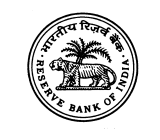 भारतीय रिज़र्व बैंकRESERVE BANK OF वेबसाइट :www.rbi.org.in/hindiWebsite : www.rbi.org.inइ-मेलemail:helpdoc@rbi.org.inMONEY MARKETS@ MONEY MARKETS@  Volume  (One Leg)  Weighted Average Rate Range A.  Overnight Segment (I+II+III+IV)  	  2,169.316.355.00-6.60A.  I.  Call Money  	  134.996.415.00-6.60A.  II. Collateralised Borrowing and Lending Obligation (CBLO)  1,357.506.326.15-6.47A.  III. Market Repo        671.826.405.50-6.60A.  IV. Repo in Corporate Bond  5.006.606.60-6.60B.  Term Segment  B.  I. Notice Money**   2.026.415.60-6.60B.  II. Term Money@@  3.58-6.50-7.90B.  III. CBLO  0.00--B.  IV. Market Repo  0.456.506.50-6.50B.  V. Repo in Corporate Bond  2.008.008.00-8.00RBI OPERATIONS@  RBI OPERATIONS@  Auction DateTenor (Days) Maturity DateAmount Outstanding   CurrentRate/Cut   off RateC.     Liquidity Adjustment Facility   Liquidity Adjustment Facility  (i) Repo (Fixed  Rate)                          01/11/2018102/11/201838.716.50(ii) Repo (Variable Rate) 16/10/20182106/11/2018300.006.5819/10/20181402/11/2018235.026.5223/10/20181406/11/2018235.026.5326/10/20181409/11/2018235.046.5430/10/20181413/11/2018235.006.58(iii) Reverse Repo (Fixed  Rate)    01/11/2018102/11/2018286.166.25(iv) Reverse Repo (Variable Rate) 01/11/2018405/11/2018250.046.49D.  Marginal Standing Facility                01/11/2018102/11/20181.036.75E.  Standing Liquidity Facility Availed from RBI$  Standing Liquidity Facility Availed from RBI$  20.32F.   Cash Reserves Position of Scheduled Commercial Banks  (i) Cash balances with RBI as on#   October 27, 20184,747.61(ii) Average daily cash reserve requirement for the fortnight ending   November 09, 20184,855.60G.  Government of India Surplus Cash Balance Reckoned for Auction as on ¥  November 01, 2018 0.00